NOME: RG: CPF:ANEXO VIMODELO DE DECLARAÇÃO DE RESIDÊNCIA PARA PESSOA FÍSICAENDEREÇO RESIDENCIAL COMPLETO: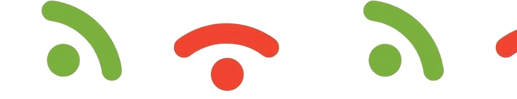 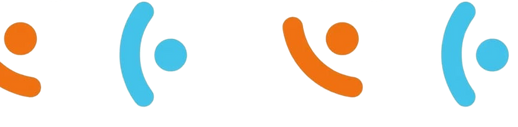 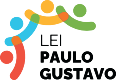 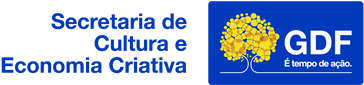 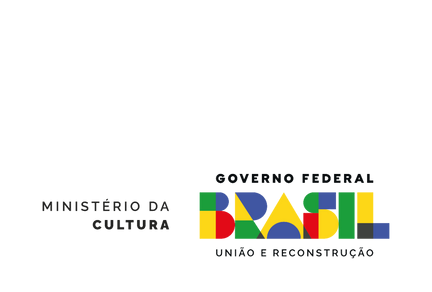 Declaro, sob as penas da lei (art. 299 do Código Penal), residir no endereço acima informado, na forma do art. 1º, caput e parágrafo único, da Lei nº 4.225, de 24 de outubro de 2008, e que não detenho outros meios de comprovação de residência.Brasília, de de 2023.Assinatura do Proponente